§ 4На основании Положения о внебюджетной деятельности Технического института (филиала) СВФУ в целях оказания платных образовательных услуг по курсам повышения квалификации организовать обучение по программе: «Метафорические ассоциативные карты в психолого-педагогическом сопровождении детей и подростков»:Начать обучение группы №1 по теме «Метафорические ассоциативные карты в психолого-педагогическом сопровождении детей и подростков» в объеме 144 часа .Установить плату за оказание образовательных услуг - курсы повышения квалификации для специалистов по теме «Метафорические ассоциативные карты в психолого-педагогическом сопровождении детей и подростков» (144 часа) в размере 5 000 рублей.Установить нормативы распределения поступивших средств:Основание: представление зав. каф. ПиМНО, виза директора.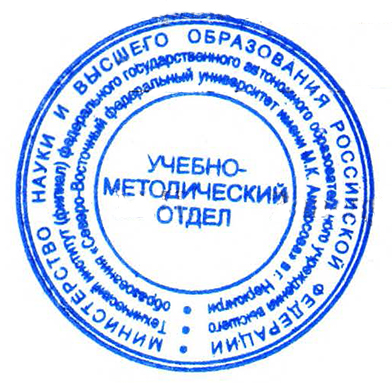 Выписка из приказа верна: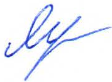 Зав.  УМО							       Л.Д. Ядреева Министерство науки и высшего образования Российской ФедерацииТехнический институт (филиал) федерального государственного автономного образовательного учреждения высшего образования «Северо-Восточный федеральный университет имени М.К. Аммосова» в г. Нерюнгри(ТИ (ф) СВФУ)ВЫПИСКА ИЗ ПРИКАЗАМинистерство науки и высшего образования Российской ФедерацииТехнический институт (филиал) федерального государственного автономного образовательного учреждения высшего образования «Северо-Восточный федеральный университет имени М.К. Аммосова» в г. Нерюнгри(ТИ (ф) СВФУ)ВЫПИСКА ИЗ ПРИКАЗАМинистерство науки и высшего образования Российской ФедерацииТехнический институт (филиал) федерального государственного автономного образовательного учреждения высшего образования «Северо-Восточный федеральный университет имени М.К. Аммосова» в г. Нерюнгри(ТИ (ф) СВФУ)ВЫПИСКА ИЗ ПРИКАЗА19.04.2019г.        №26-УЧНерюнгриНерюнгриНерюнгри№Наименование расходовНормативы, %1Фонд оплаты труда преподавателей и страховые взносы  752Фонд развития института25Всего:100